Рябцев Артур ЮрьевичExperience:Documents and further information:Всё требуемыедля мотроса 2-го классаPosition applied for: Ordinary SeamanDate of birth: 01.01.2009 (age: 8)Citizenship: UkraineResidence permit in Ukraine: NoCountry of residence: UkraineCity of residence: MariupolPermanent address: Ул.Урицкого 97 кв 71Contact Tel. No: +38 (067) 882-42-79E-Mail: Tur4ik-07@mail.ruU.S. visa: NoE.U. visa: NoUkrainian biometric international passport: Not specifiedDate available from: 09.03.2009English knowledge: ModerateMinimum salary: 800 $ per monthPositionFrom / ToVessel nameVessel typeDWTMEBHPFlagShipownerCrewingSteward04.07.2008-26.12.2008CARINA2Bulk Carrier275448492CYPRUSFANTERSHIPPING LIMITEDAINA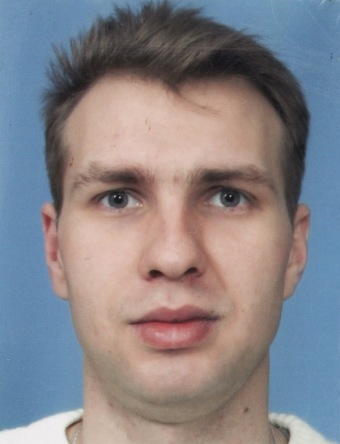 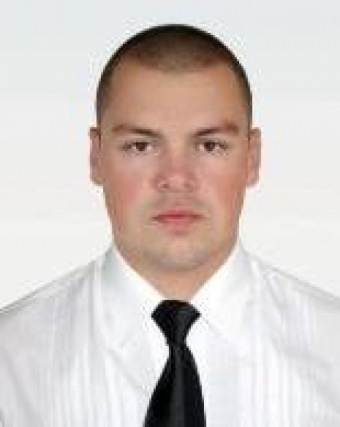 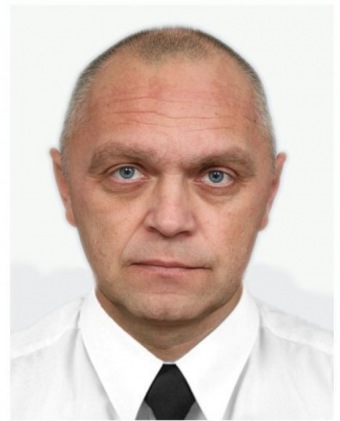 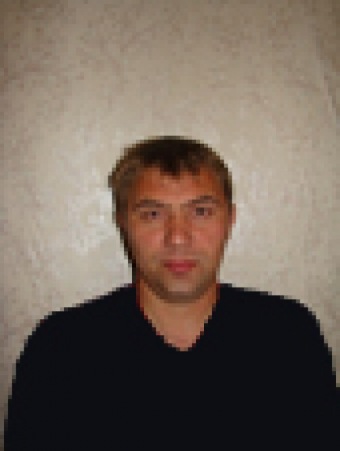 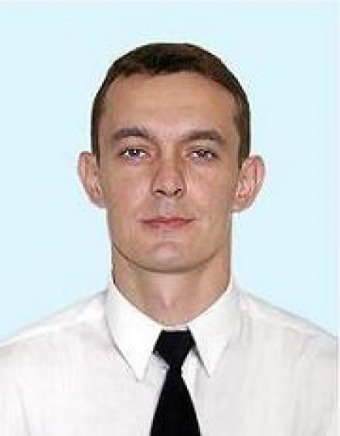 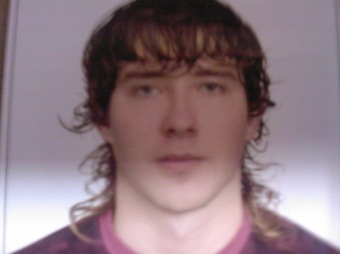 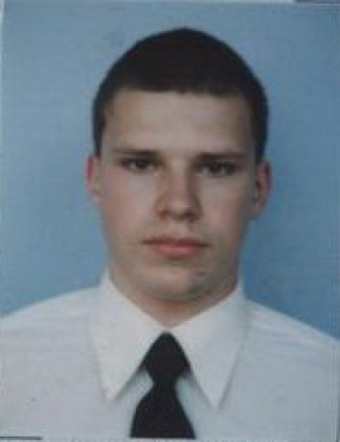 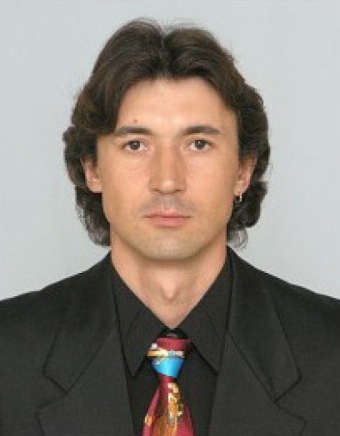 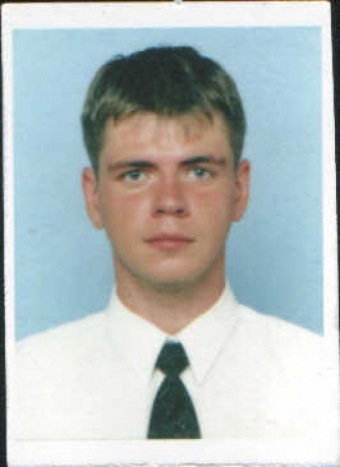 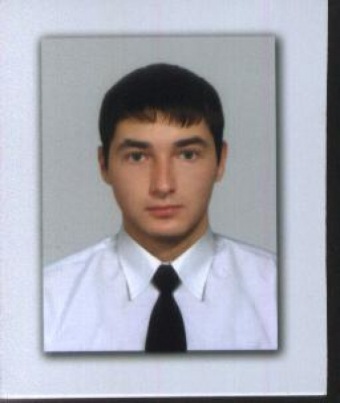 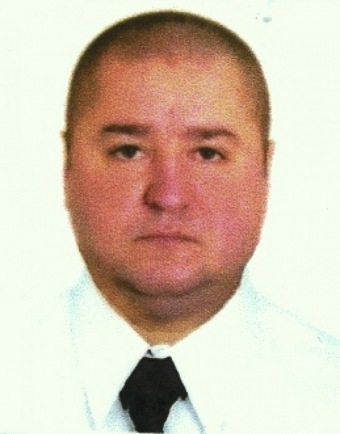 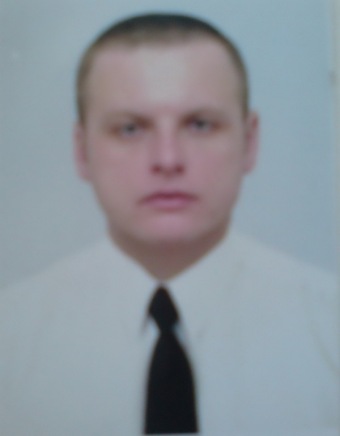 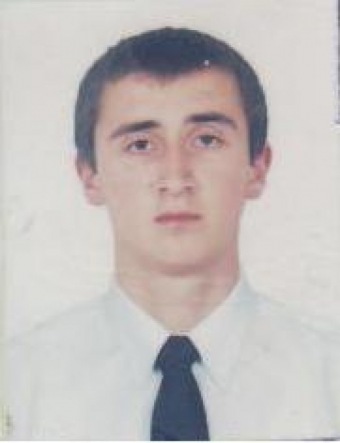 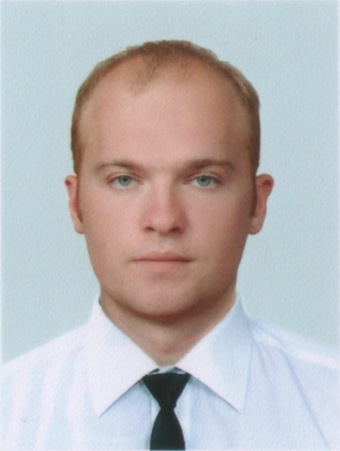 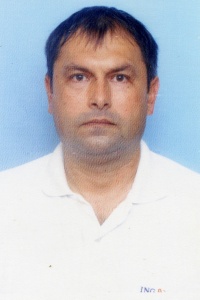 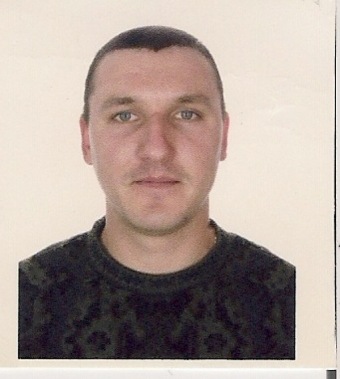 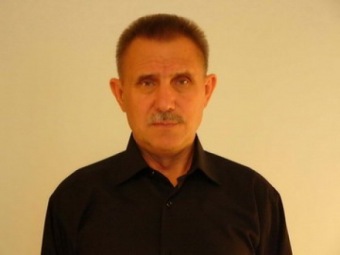 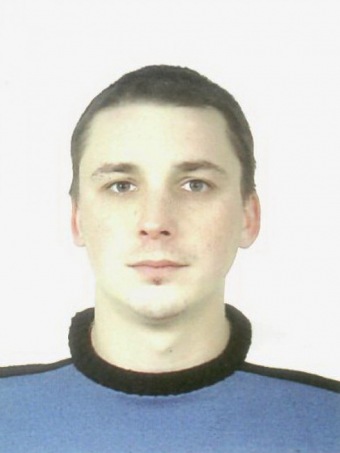 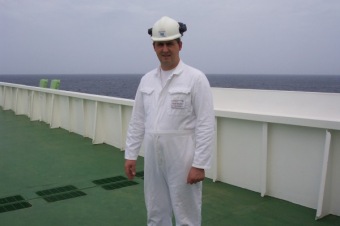 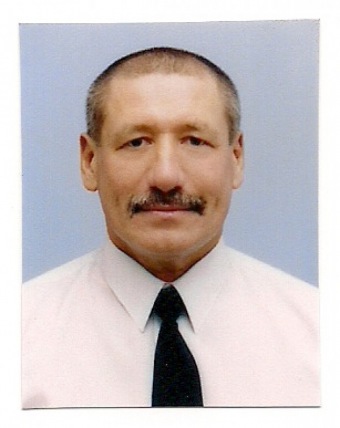 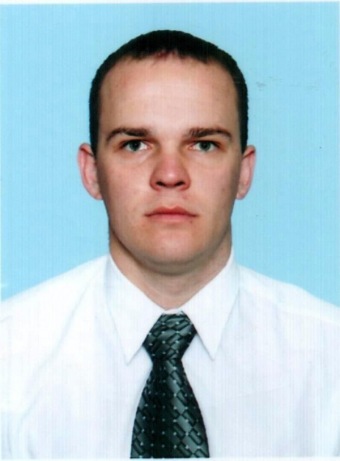 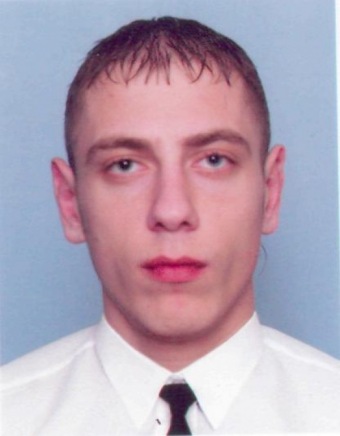 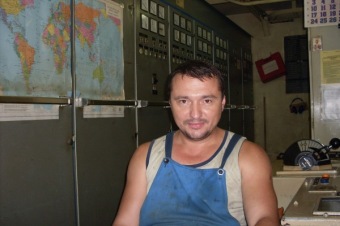 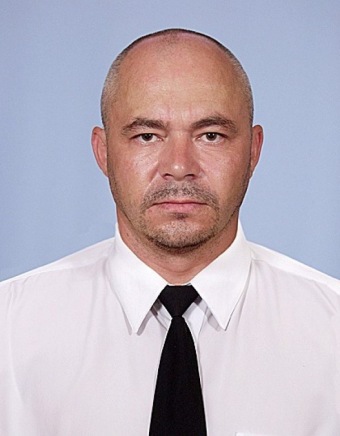 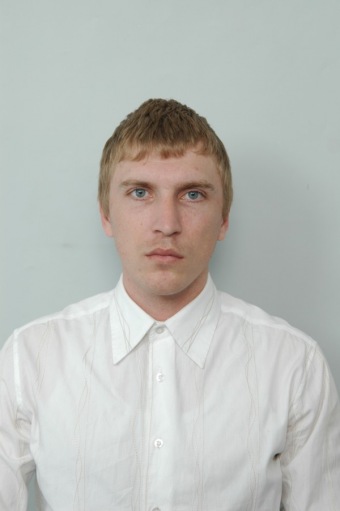 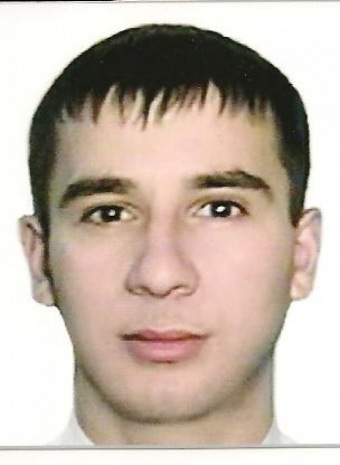 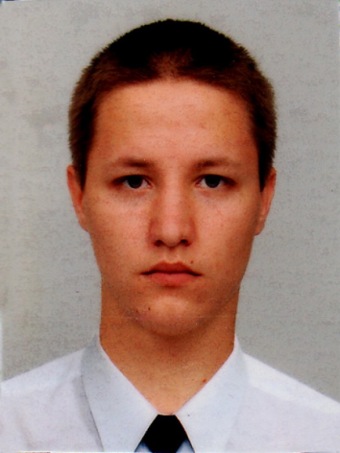 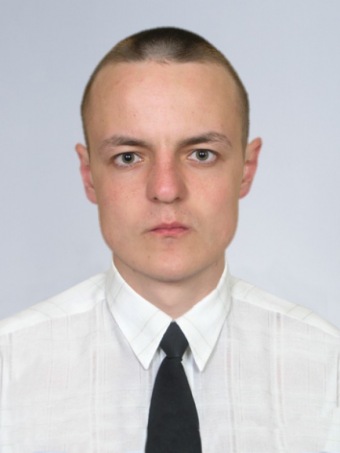 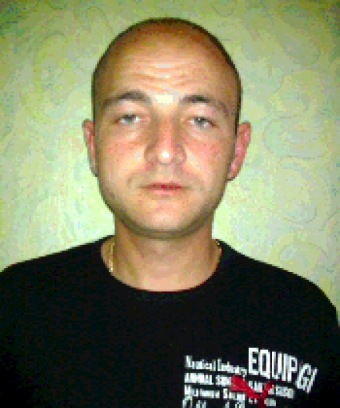 